بسمه تعالی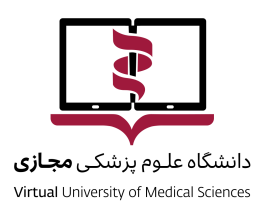 شیوه نامه اعطای گرانت به پروژه‌ها و طرح‌های توسعه ای آموزش مجازیعنوان گرانتمشمولین بالقوه گرانتموضوع گرانتهاحداکثر مبلغ گرانتمراحل اعطای گرانتگرانت نوع اول1-دانشجویان2- کارشناسان دانشگاههای علوم پزشکی3- اعضای هیئت علمی دانشگاههای علوم پزشکییادگیری الکترونیکی با استفاده از شبکههای اجتماعیبه کارگیری روشهای متعدد ارزیابی فراگیران در محیطهای یادگیری الکترونیکیبه کارگیری آموزش مجازی در حوزه آموزش به بیماران و پاسخگویی اجتماعیبازیسازی (Gamification) رایانهای در آموزش علوم پزشکیاختصاصیسازی روشهای یاددهی-یادگیری با الزامات و شرایط محیطهای مجازیکاربرد شبیهسازهای رایانهای در حوزه آموزش علوم پزشکیبه کارگیری یادگیری همراه (M learning) در حوزه آموزش علوم پزشکی مجازیمجازیسازی برنامههای آموزشی اعم از برنامههای منجر به مدرک یا گواهی نامه و یا سایر دورههای کوتاه مدتارایه راهکارهای توسعه و گسترش برنامه های  یادگیری الکترونیکی در مراکز آموزش مجازی کشوربه کارگیری امکانات تله مدیسین در حوزه سلامتکاربرد شبیهسازهای رایانه ای در حوزه آموزش علوم پزشکیبه کارگیری واقعیت مجازی (VR) و واقعیت افزوده (AR) در حوزه آموزش علوم پزشکیبه کارگیری امکانات آموزش مجازی در حوزه بین‌المللیسازی آموزش علوم پزشکی در دانشگاه‌هاسایر موضوعات مرتبط با آموزش مجازی مصوب شده توسط شورای آموزشی- پژوهشی دانشگاه5 میلیون تا 10 میلیون تومان1- ارسال به معاونت امور دانشگاهی دانشگاه علوم پزشکی مجازی کشور2- بررسی و تایید نهایی در شورای آموزشی-پژوهشی این دانشگاهگرانت نوع دوم1-اعضای هیئت علمی دانشگاه های علوم پزشکی با سابقه فعالیت در حوزه آموزش الکترونیکی2- اعضای کمیته آموزش مجازی دانشگاه ها3- کارشناسان شاغل و خبره در حوزه آموزش الکترونیکییادگیری الکترونیکی با استفاده از شبکههای اجتماعیبه کارگیری روشهای متعدد ارزیابی فراگیران در محیطهای یادگیری الکترونیکیبه کارگیری آموزش مجازی در حوزه آموزش به بیماران و پاسخگویی اجتماعیبازیسازی (Gamification) رایانهای در آموزش علوم پزشکیاختصاصیسازی روشهای یاددهی-یادگیری با الزامات و شرایط محیطهای مجازیکاربرد شبیهسازهای رایانهای در حوزه آموزش علوم پزشکیبه کارگیری یادگیری همراه (M learning) در حوزه آموزش علوم پزشکی مجازیمجازیسازی برنامههای آموزشی اعم از برنامههای منجر به مدرک یا گواهی نامه و یا سایر دورههای کوتاه مدتارایه راهکارهای توسعه و گسترش برنامه های  یادگیری الکترونیکی در مراکز آموزش مجازی کشوربه کارگیری امکانات تله مدیسین در حوزه سلامتکاربرد شبیهسازهای رایانه ای در حوزه آموزش علوم پزشکیبه کارگیری واقعیت مجازی (VR) و واقعیت افزوده (AR) در حوزه آموزش علوم پزشکیبه کارگیری امکانات آموزش مجازی در حوزه بین‌المللیسازی آموزش علوم پزشکی در دانشگاه‌هاسایر موضوعات مرتبط با آموزش مجازی مصوب شده توسط شورای آموزشی- پژوهشی دانشگاهاز 10 میلیون تا 15میلیون تومان بسته به نظر کارشناسی شورای پژوهشی دانشگاه علوم پزشکی مجازی1- ارسال به معاونت امور دانشگاهی دانشگاه علوم پزشکی مجازی کشور2- بررسی و تایید نهایی در شورای آموزشی-پژوهشی این دانشگاهگرانت نوع سوم1-اعضای هیئت علمی دانشگاه‌های علوم پزشکی با سابقه فعالیت در حوزه آموزش الکترونیکی2- اعضای کمیته آموزش مجازی دانشگاهها3- مدیران مراکز و واحدهای آموزش الکترونیکییادگیری الکترونیکی با استفاده از شبکههای اجتماعیبه کارگیری روشهای متعدد ارزیابی فراگیران در محیطهای یادگیری الکترونیکیبه کارگیری آموزش مجازی در حوزه آموزش به بیماران و پاسخگویی اجتماعیبازیسازی (Gamification) رایانهای در آموزش علوم پزشکیاختصاصیسازی روشهای یاددهی-یادگیری با الزامات و شرایط محیطهای مجازیکاربرد شبیهسازهای رایانهای در حوزه آموزش علوم پزشکیبه کارگیری یادگیری همراه (M learning) در حوزه آموزش علوم پزشکی مجازیمجازیسازی برنامههای آموزشی اعم از برنامههای منجر به مدرک یا گواهی نامه و یا سایر دورههای کوتاه مدتارایه راهکارهای توسعه و گسترش برنامه های  یادگیری الکترونیکی در مراکز آموزش مجازی کشوربه کارگیری امکانات تله مدیسین در حوزه سلامتکاربرد شبیهسازهای رایانه ای در حوزه آموزش علوم پزشکیبه کارگیری واقعیت مجازی (VR) و واقعیت افزوده (AR) در حوزه آموزش علوم پزشکیبه کارگیری امکانات آموزش مجازی در حوزه بین‌المللیسازی آموزش علوم پزشکی در دانشگاه‌هاسایر موضوعات مرتبط با آموزش مجازی مصوب شده توسط شورای آموزشی- پژوهشی دانشگاهاز 15 میلیون تا 50 میلیون تومان بسته به نظر کارشناسی شورای پژوهشی دانشگاه علوم پزشکی مجازی1- ارسال به معاونت امور دانشگاهی دانشگاه علوم پزشکی مجازی کشور2- بررسی و تایید نهایی در شورای آموزشی-پژوهشی این دانشگاه